ЧЕРКАСЬКА ОБЛАСНА РАДАР І Ш Е Н Н Я_____________                                                                               № ___________ПРОЄКТПро призначення ЧЕРНЕНКО Г.Л.на посаду директора Жовтневогопсихоневрологічного інтернатуВідповідно до пункту 20 частини першої статті 43 Закону України
"Про місцеве самоврядування в Україні", частини третьої статті 21, статті 23 Кодексу законів про працю України, рішень обласної ради від 16.12.2016
№ 10-18/VIІ "Про управління суб’єктами та об’єктами спільної власності територіальних громад сіл, селищ, міст Черкаської області" (із змінами),
від 16.12.2016 № 10-22/VIІ "Про порядок укладання контрактів з керівниками підприємств, установ, закладів спільної власності територіальних громад сіл, селищ, міст Черкаської області та затвердження типових форм контрактів"
(із змінами), враховуючи наказ управління соціального захисту населення Черкаської обласної державної адміністрації від 25.06.1998 № 15-2
"Про призначення Черненко Г.Л. директором Жовтневого психоневрологічного інтернату", заяву Черненко Г.Л. від 27.09.2019, обласна рада в и р і ш и л а:1. ПРИЗНАЧИТИ ЧЕРНЕНКО Галину Леонідівну на посаду директора Жовтневого психоневрологічного інтернату з ___________ 2019 року, продовживши з нею трудові відносини шляхом укладання контракту строком на один рік.2. Контроль за виконанням рішення покласти на постійну комісію обласної ради з питань комунальної власності, підприємництва та регуляторної політики.Голова									А. ПІДГОРНИЙ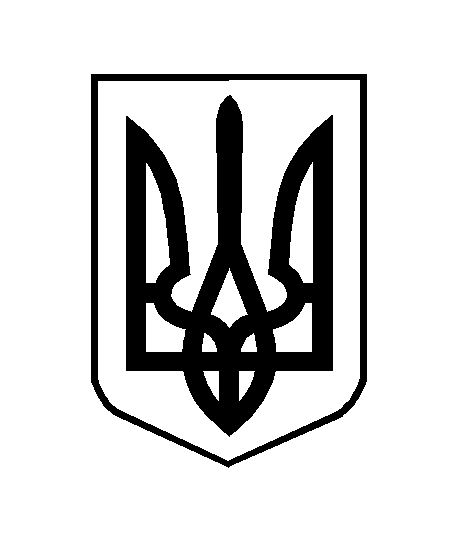 